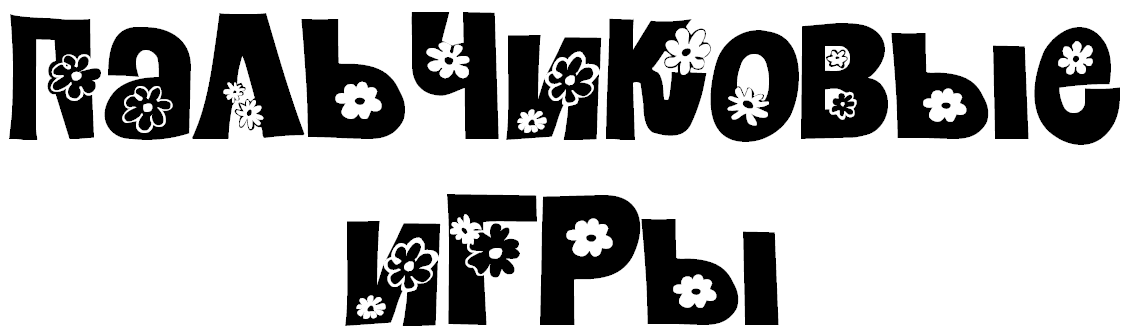 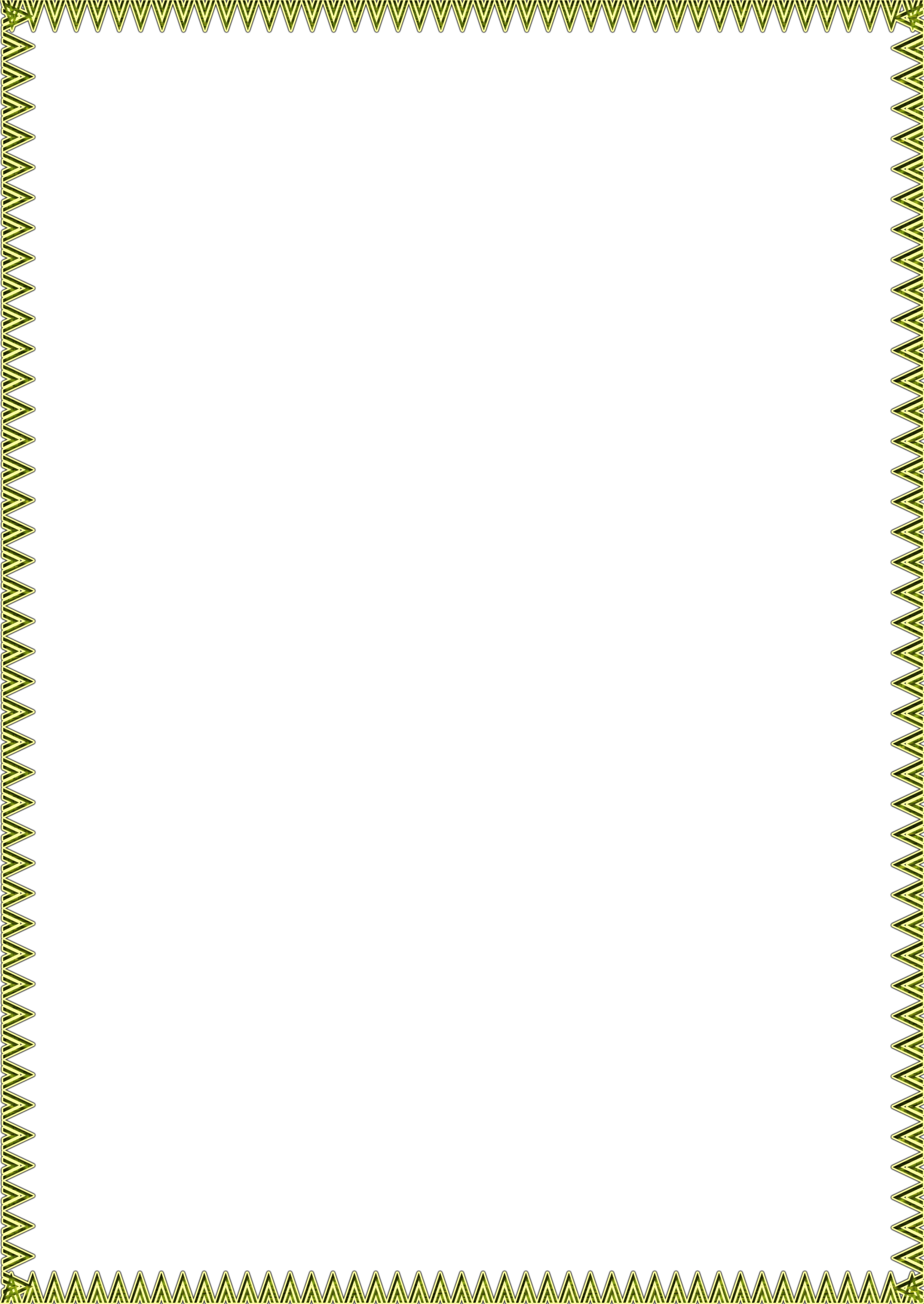 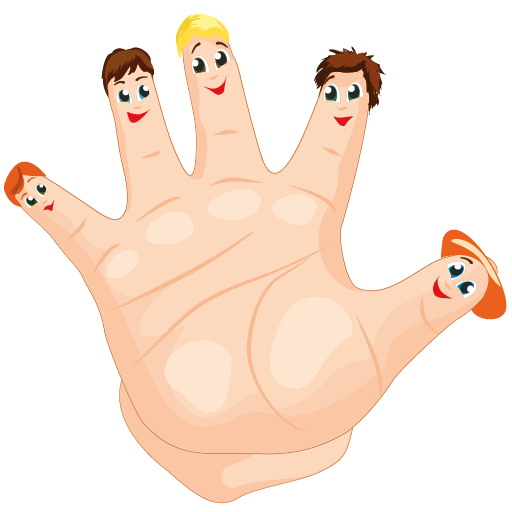  «Солнце»Пальцы широко раздвину. (Перекрещенные ладони прижать друг к другу,Руки так соединю.(пальцы раздвинуты в стороны,Это солнышко с лучами. (пошевелить пальцами)Рады все его теплу. «Встали пальчики»Этот пальчик хочет спать, (поочередно пригибать пальцы к ладошке, начиная с мизинца)Этот пальчик – прыг в кровать,Этот пальчик прикорнул,Этот пальчик уж заснул.Тише, тише, не шуми, (Затем большим пальцем касаться всех остальных – «будить»)Пальчики не разбуди.Встали пальчики – «Ура!» (кулачки разжать, широко расставив пальцы.)В детский сад идти пора!  «Игрушки»Я с игрушками играю: (Руки перед собой, сжимаем-разжимаем пальцы обеих рук.)Мячик я тебе бросаю, (Протягиваем руки вперёд – «бросаем мяч».)Пирамидку собираю, (Прямые кисти ладонями вниз поочерёдно кладём друг на друга несколько раз.)Грузовик везде катаю. (Двигаем перед собой слегка раскрытой кистью правой руки – «катаем машинку».)«Осень»Если листья пожелтели, (Сжимаем и разжимаем кулачки)Дождь холодный моросит, (Стучим пальцем)Птицы к югу полетели, - (Изображаем крылья)Значит, осень к нам спешит. (Хлопаем в ладоши)***В огороде много гряд, (Сжимают и разжимают пальцы.)Тут и репа, и салат,(Загибают пальцы поочерёдно.)Тут и свёкла, и горох,А картофель разве плох?Наш зелёный огород (Хлопают в ладоши.)Нас прокормит целый год.ПосудаИз тарелок, как один, (Ладони вместе перед собой «тарелка».)Суп мы ложками едим. (Вращательные движения рукой с воображаемой ложкой.)Вилкой кушаем котлеты, (Указательный и средний пальцы выпрямлены, большой палец придерживает безымянный и мизинец – «держим вилку».)Ножик режет нам омлеты. («Режем» прямой ладонью взад-вперёд.)Домашние животныеВот, убрав царапки, кошка моет лапки. («Моем руки».)Мордочку и ушки (Круговые движения ладонью по лицу.)На своей макушке. (Чуть согнутые ладошки движутся за ушами – показываем, как кошка моет ушки.)Побежали вдоль реки (Двигают указательными и средними пальцами по поверхности стола от себя к краю. Повторяют несколько раз.)Котята наперегонки.Дикие животныеЗаяц и ёжик навстречу друг другу(Указ. и средние пальцы рук «идут» навстречу др. др.)Шли по дорожке по полю, по лугу.Встретились – и испугались они. (Стукнуть кулачками.)Быстро бежали – поди догони! (Снова пальцы «идут», но теперь в разные стороны.)***Это зайчонок, это бельчонок,(Сгибают пальцы в кулак, начиная с мизинца.)Это лисёнок, это волчонок,А это спешит, ковыляет спросонок (Вращают большим пальцем.)Бурый, мохнатый, смешной медвежонок.Домашние птицыЗёрна курочка клюёт, (Обе ладошки вместе отклоняем от себя.)И цыплятки тут как тут. (Щепотки «клюют» по очереди.)В воду уточка нырнёт, (Ладошки вместе «ныряют» вперёд.)А цыплятки не нырнут. (Погрозили пальчиком.)Дикие птицыДятел дерево долбит: (Одна ладонь прямая – это «дерево», другая – «дятел» - кулачком стучите о неё)Тук-тук-тук.Целый день в лесу стоит (Смена рук)Стук-стук-стук.Комнатные растенияУ нас в горшке расцвёл цветок.(Ладошки изображают бутон)Чтоб стал красив он и высок, (Поднимаем «бутон» вверх)Раскрыл на утро лепестки, (Раскрываем ладошки)Должны работать корешки. (Опускаем ладошки вниз, соединив тыльной стороной)ОдеждаОбуваем ножки бегать по дорожке. (Двумя пальцами «шагают» по столу.)Повторяй за мной слова: (Сжимают и разжимают пальцы.)Ножка – раз, ножка – два! (Ставят два пальца на стол и поднимают по одному.)В магазине покупают (Сжимают и разжимают пальцы.)И на ножки надеваютПапа, мама, брат и я – (Загибают пальцы на руках.)Любит обувь вся семья. («Шагают» пальцами по столу.)***Я надену сапоги, (Показываем на ноги, туловище, голову.)Курточку и шапку.И на руку каждую (Одна рука выпрямленными пальцами вверх, другая – проводит по мизинцу и ребру ладони, показывая направление надевания перчаток.)Натяну перчатку. (Смена рук.)«ЗИМА»Снег ложится на дома, (Руки разводим в стороны, ладонями вниз.)Улицы и крыши. (Руки «домиком».)Тихо к нам идёт зима, (Палец к губам. «Идём» указ. и средним пальцами 1 руки.)Мы её не слышим… (Рука за ухом.)***Мой весёлый круглый мяч, (Одной рукой бьём по воображаемому мячу.)Щёки круглые не прячь! (Смена рук.)Я тебя поймаю,(Двумя руками, соединив одноимённые пальцы, показываем мяч.)В ручках покатаю! (Покатали воображаемый мяч между ладоней.)***У Лариски — две редиски. (По очереди разгибают пальчики из кулачка, начиная с большого, на одной или обеих руках.)У Алешки — две картошки.У Сережки-сорванца — два зеленых огурца.А у Вовки — две морковки.Да еще у Петьки две хвостатых редьки.***Посчитаем в первый раз, (Попеременные хлопки ладонями и удары кулачками по столу.)Сколько обуви у нас. Туфли, тапочки, сапожки (На каждое название обуви загибают по одному пальчику, начиная с большого.)Для Наташки и Сережки, Да еще ботинки Для нашей Валентинки,А вот эти валенкиДля малышки Галеньки.***Раз, два, три, четыре, (Загибают пальчики по одному)Много мебели в квартире. (Сжимают и разжимают кулачки.)В шкаф повесим мы рубашку, (Загибают пальчики)А в буфет поставим чашку.Чтобы ножки отдохнули,Посидит чуть-чуть на стуле.А когда мы крепко спали,На кровати мы лежали.А потом мы с котомПосидели за столом,Чай с вареньем дружно пили. (Попеременно хлопают в ладоши и стучат кулачками.)Много мебели в квартире. «СНЕЖОК» Раз, два, три, четыре, (Загибают пальчики, начиная с большого.)Мы с тобой снежок слепили. («Лепят», меняя положение ладоней.)Круглый, крепкий, очень гладкий. (Показывают круг, сжимают ладони, гладят одной ладонью другую.)И совсем-совсем не сладкий.(Грозят пальчиком.)Раз — подбросим. (Подбрасывают воображаемый снежок.)Два — поймаем. (Ловят воображаемый снежок.)Три — уроним (Роняют воображаемый снежок.)И сломаем. (Топают.)«МЫ ВО ДВОР ИДЁМ ГУЛЯТЬ»Раз, два, три, четыре, пять, (Загибают пальчики по одному.)Мы во двор пришли гулять. («Идут» пальчиками.)Бабу снежную лепили, («Лепят» комочек двумя ладонями.)Птичек крошками кормили, (Крошащие движения всеми пальчиками.)С горки мы потом катались, (Ведут указательным пальцем правой руки по ладони левой руки.)А еще в снегу валялись.(Кладут ладошки на стол то одной, то другой стороной.)Все в снегу домой пришли.(Отряхивают ладошки.)Съели суп и спать легли. (Движения воображаемой ложкой; руки под щеку.)«КОМПОТ»Будем мы варить компот, (Левую ладошку держат «ковшиком», указательным пальцем правой руки «мешают».)Фруктов нужно много. Вот:Будем яблоки крошить, (Загибают пальчики по одному, начиная с большого.)Грушу будем мы рубить. Отожмем лимонный сок,Слив положим и песок.Варим, варим мы компот. (Опять «варят» и «мешают».)Угостим честной народ.***Раз, два, три, четыре, пять, (Пальчики обеих рук«здороваются», начиная с больших.)В лес идем мы погулять.(Обе руки «идут» пальцами по столу.)За черникой,(Загибают пальчики, начиная с большого.)За малиной,За брусникой,За калиной.Землянику мы найдемИ братишке отнесем.«ТАНИНЫ ИГРУШКИ»На большом диване в ряд(Попеременно хлопают в ладоши и стучат кулачками.)Куклы Танины сидят: Два медведя, Буратино, (Загибают поочередно все пальчики.)И веселый Чипполино,И котенок, и слоненок.Раз, два, три, четыре, пять. (Разгибают поочередно пальчики.)Помогаем нашей Тане (Попеременно хлопают в ладоши и стучат кулачками.)Мы игрушки сосчитать. «МАМИНЫ ПОМОЩНИКИ»Раз, два, три, четыре, (Удар кулачками друг о друга.)Мы посуду перемыли:(Одна ладонь скользит по другойпо кругу.)Чайник, чашку, ковшик, ложку (Загибают пальчики по одному)И большую поварешку.Мы посуду перемыли, (Одна ладонь скользит по другой.)Только чашку мы разбили, (Загибают пальчики по одному)Ковшик тоже развалился,Нос у чайника отбился.Ложку мы чуть-чуть сломали,Так мы маме помогали. (Удар кулачками друг о друга.)«КОРМУШКА»Сколько птиц в кормушке нашей (Ритмично сжимают и разжимают кулачки.)Прилетело? Мы расскажем.Две синицы, воробей, (На каждое название птицы загибают по одному пальчику.) Шесть щеглов и голубей, Дятел в пестрых перышках.Всем хватило зернышек. (Опять сжимают и разжимают кулачки.)***Сидит белка на тележке, (Хлопки ладонями и удары кулачками друг о друга попеременно.)Продает она орешки. Лисичке-сестричке,(Загибают по одному пальчику)Воробью, синичке,Мишке толстопятому,Заиньке усатому.Кому в платок, (Ритмичные хлопки ладонями и удары кулачками.)Кому в зобок, Кому в лапочку.«ПОЧТАЛЬОН»Что принес нам почтальон? (Сжимают и разжимают кулачки.)С толстой сумкой ходит он. («Шагают» пальчиками по столу.)Перевод, журнал, газету, (Загибают по одному пальчику)В бандероли — две кассетыИ письмо от тети Вали,Чтоб ее приезда ждали.«ПЧЕЛА»Прилетела к нам вчера (Машут ладошками.)Полосатая пчела.А за нею шмель-шмелек (На каждое название насекомого загибают один пальчик.)И веселый мотылек, Два жука и стрекоза,Как фонарики глаза. (Делают кружочки из пальчиков и подносят к глазам.)Пожужжали, полетали, (Машут ладошками.)От усталости упали. (Роняют ладони на стол.)«ИГРУШКИ»Есть игрушки у меня: (Хлопают попеременно в ладоши)Паровоз и два коня, (Загибают пальчики на обеих руках.)Серебристый самолет,Три ракеты, вездеход,Самосвал, подъемный кран —Настоящий великан.Сколько вместе? (Хлопают попеременно в ладоши и ударяют кулачками друг о друга.)Как узнать? Помогите сосчитать!***Жил да был один налим,(Ладони сложены, плавные движенияими, имитирующие движения плавников.)Два ерша дружили с ним. (Ладони раздвинуты; движения двумяладонями порознь.)Прилетали к ним три утки (Руки сложены накрест, взмахи ладонями.)По четыре раза в сутки И учили их считать: (Сжимать и разжимать кулачки.)Раз, два, три, четыре, пять. (Загибать пальчики, начиная с большого.)«АПЕЛЬСИН»Мы делили апельсин. (Дети «разламывают» апельсин.)Много нас, (Показывают 10 пальцев.)А он один. (Показывают 1 палец.)Эта долька — для ежа. (Загибают пальцы левой руки.)Эта долька — для стрижа.Эта долька — для утят.Эта долька — для котят.Эта долька — для бобра.А для волка — кожура. (Бросательное движение правой рукой.)Он сердит на нас. Беда! (Сжимают кулаки  и прижимают их к груди.)Разбегайтесь — Кто куда!(«Бегут» пальцами по столу.)«ГРИБЫ»Топ-топ — пять шагов, (Дети «шагают пальчиками) В кузовочке пять грибов. (Показали 5 пальцев правой руки.)Мухомор красный —(Загибают пальцы на одной руке.)Гриб опасный.А второй — лисичка,Рыжая косичка.Третий гриб — волнушка,Розовое ушко.А четвертый гриб — сморчок,Бородатый старичок.Пятый гриб — белый,Ешь его смело!«МАШИНА КАША»Маша каши наварила, (Указательным пальцем правой руки дети мешают в левой ладошке.)Маша кашей всех кормила. Положила Маша кашуКошке — в чашку, (Загибают пальцы левой руки.)Жучке — в плошку,А коту — в большую ложку.В миску курицам, цыплятамИ в корытце поросятам.Всю посуду заняла, (Разжимают кулачок.)Все до крошки раздала. (Сдувают «крошку» с ладошки.)«ПОДАРКИ»Дед Мороз принес подарки: (Дети «шагают» пальчиками по столу.)Буквари, альбомы, марки, (Загибают пальцы левой руки.)Кукол, мишек и машины,Попугая и пингвина,Шоколадок полмешкаИ пушистого щенка!Гав! Гав!«АКУЛА»Приплывали две севрюги, (Двумя ладонями дети изображают, как плывут севрюги.)У них спины словно дуги.(Выгибают ладони тыльной стороной вверх.)Налетали с двух сторон.(Изображают, как севрюги плывут на встречу друг другу.)Ты, акула, выйди вон. (Делают толчок ладонями от груди.)«ПОВАР»Повар готовил обед, (Ребром ладони дети стучат по столу.)А тут отключили свет.Повар леща берет (Загибают пальцы на левой руке.)И опускает в компотБросает в котел поленья,В печку кладет варенье.Мешает суп кочерыжкой,Угли бьет поварешкой.Сахар сыплет в бульон.И очень доволен он! (Разводят руками.)«ШКОЛА»В школу осенью пойду. (Дети «шагают» пальчиками по столу.)Там друзей себе найду, (Загибают по одному пальчику.)Научусь писать, читать,Быстро, правильно считать.Я таким учёным буду!Но свой садик не забуду. (Грозят указательным пальчиком правой руки.)«ГНОМИКИ-ПРАЧКИ»Жили-были в домикеМаленькие гномики: (дети сжимают и разжимают кулачки)Токи, Пики, Лики, Чики, Мики. (загибают пальчики, начиная с больших)Раз, два, три, четыре, пять, (разгибают пальчики, начиная с мизинцев)Стали гномики стирать:(трут кулачки друг о друга)Токи – рубашки, (загибают пальчики, начиная с больших)Пики – носочки,Лики – платочки,Чики – штанишки,Мики умница был,Всем водичку носил. «ЗАМОК»На двери висит замок. - Кто его открыть бы мог?Постучали, Покрутили, Потянули И открыли! «КОЗА И КОЗЛЁНОК»Идёт коза рогатая,(Изобразить рога с помощью указательного пальца и мизинца правой руки)Идёт коза бодатая.За ней козлёночек бежит,(Изобразить колокольчик – пальцы правой руки собрать в щепоть и опустить вниз. Покачивать «колокольчиком»)Колокольчиком звенит.«ДРУЖБА»Дружат в нашей группе(пальцы рук соединяют)Девочки и мальчики, (в замок несколько раз)Мы с тобой подружимМаленькие пальчики.Раз, два, три, четыре, пять пальцы с мизинчика поочередноНачинаем мы считать. (соединяют друг с другом)Раз, два, три, четыре, пятьМы закончили считать (Руки вниз, встряхивают кистями)«ПОВСТРЕЧАЛИСЬ»- Повстречались два котенка: «Мяу-мяу» (постучать мизинчиками друг о дружку и соединить кончики пальцев)- Повстречались два щенка: «Ав-ав» (то же безымянными пальчиками)- Повстречались два жеребенка: «И-го-го»(то же средними пальчиками)- Повстречались два тигренка: «Р-р-р» (то же указательными пальчиками)- Повстречались два теленка: «Му-у!» (то же большими пальцами)- Покажи, какие у них рога.(указательные пальцы приложить к голове и изобразить рога)«Дом и ворота»На поляне дом стоит,(«Дом» изобразить двумя руками)Ну а к дому путь закрыт.(Правая и левая руки повернуты ладонями к себе, средние пальцы  соприкасаются друг с другом, большие пальцы — вверх «ворота»)Мы ворота открываем,(Ладони разворачиваются параллельно друг другу.)В этот домик приглашаем.«КОМАР»Летит муха вокруг уха, жжж(водим пальчиком вокруг уха)Летят осы вокруг носа, сссс (водим пальчиком вокруг носа)Летит комар, на лоб - оп (пальчиком дотрагиваемся до лба)А мы его - хлоп (ладошкой до лба)И к уху, зззз (зажимаем кулачок, подносим его к уху)Отпустим комара? Отпустим!подносим кулачок ко рту и дуем на него, разжимая ладошку«ПОСУДА»Девочка Иринка порядок наводила.(Показывают большой палец.)Девочка Иринка кукле говорила:«Салфетки должны быть в салфетнице,Масло должно быть в масленке,Хлебушек должен быть в хлебнице,А соль? Ну, конечно, в солонке!»(Поочередно соединяют большой палец с остальными)